Formulário do Relatório Final da QualificaçãoÀ Coordenação do PPGCF-FAC 	Informamos que a banca de exame de qualificação do(a) estudante ......................................................................... avaliou no dia ..........às..........  horas na sala ......... a aula didática sobre ......................................................................... No dia ... de ....... às .... horas na sala ........ realizou a entrevista tendo com artigo científico o trabalho intitulado ........................................................................................................................................ que foi publicado no periódico ...................................................... A banca após todas as análises considerou o doutorando, conforme estabelecido na Norma Complementar do Exame de Qualificação do PPGCF-FAC, ......................... estando em anexo as planilhas de avaliação das duas provas com a média das notas dos membros da banca.Rio Grande,  de ......................... de 2013._______________________________(Prof. Dr)______________________________(Prof Dr)_______________________________(Prof Dr)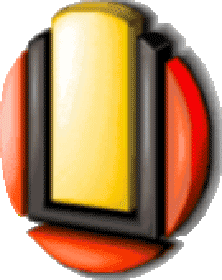 UNIVERSIDADE FEDERAL DO RIO GRANDE - FURGINSTITUTO DE CIÊNCIAS BIOLÓGICAS - ICBPROGRAMA DE PÓS-GRADUAÇÃO EM CIÊNCIAS FISIOLÓGICAS: FISIOLOGIA ANIMAL COMPARADA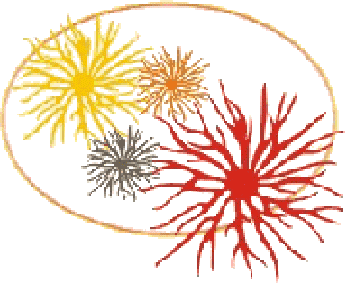 